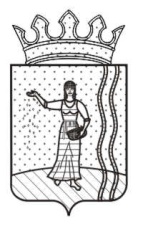 ЗАКЛЮЧЕНИЕоб оценке регулирующего воздействия проектанормативного правового акта, затрагивающего вопросыосуществления предпринимательской и инвестиционнойдеятельности16.12.2021                                                                                                          № 44Уполномоченный орган в соответствии с постановлением Администрации Октябрьского городского округа Пермского края от 13 апреля 2020 года № 364-266-01-05 «Об оценке регулирующего воздействия проектов нормативных правовых актов Администрации Октябрьского городского округа, экспертизе нормативных правовых актов Администрации Октябрьского городского округа и об оценке фактического воздействия нормативных правовых актов Администрации Октябрьского городского округа» рассмотрел проект:постановления Администрации Октябрьского городского округа Пермского края «Об утверждении порядка предоставления субсидии муниципальному унитарному предприятию «Комфорт» на оказание финансовой помощи в целях предупреждения банкротства предприятия» (далее – постановление) подготовленный Управлением развития инфраструктуры, ЖКХ и благоустройства администрации Октябрьского городского округа Пермского краяПо результатам рассмотрения установлено, что при подготовке проекта правового акта разработчиком соблюден порядок проведения оценки регулирующего воздействия.Разработчиком проведены публичные консультации по обсуждению концепции (идеи) проекта нормативного правового акта с 01.12.2021 г. по 03.12.2021 г., а также публичные консультации в отношении проекта нормативного правового акта в сроки с 07.12.2021 г. по 14.12.2021 г.По результатам проведенных публичных консультаций не поступили предложения (замечания) участников публичных консультаций.На основе проведенной оценки проекта нормативного правового акта с учетом информации, представленной разработчиком, полученной в ходе публичных консультаций, уполномоченным органом сделаны следующие выводы:положения, вводящие избыточные обязанности, запреты и ограничения для субъектов предпринимательской и инвестиционной деятельности или способствующие их введению, а также положения, способствующие возникновению необоснованных расходов субъектов предпринимательской и инвестиционной деятельности и бюджета Октябрьского городского округа не выявлены.Начальникюридического отдела                                                                                             Н.В. Дульцева